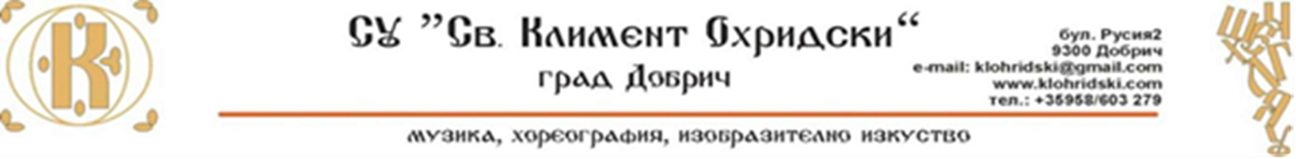 ПРОТОКОЛКласиране - Рисунка Национална конференция по гражданско образование „Семейство, училище, общество“ – гр. Добрич, 2022 г.І ВЪЗРАСТОВА ГРУПА - РИСУНКАІІ ВЪЗРАСТОВА ГРУПА - РИСУНКАІІ ВЪЗРАСТОВА ГРУПА - Компютърна рисункаІІІ ВЪЗРАСТОВА ГРУПА -  ПЛАКАТІІІ ВЪЗРАСТОВА ГРУПА - РИСУНКАмястоиме на детекласградучилищеИме на ръководителІИрена Иванова Иванова4.ДобричСУ “Св. Климент Охридски”Иванка ГочеваІСтанислав Иванов Иванов4.ДобричСУ “Св. Климент Охридски”Иванка ГочеваІІМерлин Исмаил Исеин4.ДобричСУ “Св. Климент Охридски”Иванка ГочеваІІБиляна Бориславова Герганова5.Ловеч  ОУ “В. Левски”Мариана ВасилеваІІ4 в клас4.Шумен НУ “Илия Рашков Блъсков” Марияна ВенковаІІІНиколета Петрова Петрова5.Търговище I ОУ “Хр. Ботев” Сиана ИвановаІІІГрациела Маринова Енчева4.ДобричСУ “Св. Климент Охридски”Иванка ГочеваІІІКристиан Каменов Тодоров4.ДобричСУ “Св. Климент Охридски”Иванка ГочевапоощрениеДобромир Станиславов Манолов4.Силистра ОУ “Иван Вазов”Нежля Бейтуламястоиме на детеклас градучилищеиме на ръководителІне се присъждаІІ Виктория Тодорова  Митанова 6 Силистра СУ “Н. Й. Вапцаров”Мариела ТодороваІІАнжелика Ренова Тодорова6СилистраСУ “Н. Й. Вапцаров”Мариела ТодороваІІАнна Трифонова Станева6СилистраОУ “Иван Вазов”ІІІИвана Мицина7РазлогСУ “Братя Петър и Иван Каназиреви”Соня КрънчеваІІІБорис Петров Коцаков7РазлогСУ “Братя Петър и Иван Каназиреви”Соня КрънчевапоощрениеЕлизабет Кязале6Стара ЗагораII ОУ “П. Р. Славейков”Иван Енчевмястоиме на детекласградучилищеиме на ръководителІСоня Валентинова Генова7ДобричЧПГ “Райко Цончев”І Жанет Валентинова    Генова7ДобричЧПГ “Райко Цончев”мястоиме на детекласградучилищеиме на ръководителІАнастасия Гочева11ДобричСУ “Св. Климент Охридски” Стела СлавоваІІЙоана-Кристина Попова11ДобричСУ “Св. Климент Охридски” Стела СлавоваІІІСофия Стойчева11ДобричСУ “Св. Климент Охридски” Стела Славовамястоиме на детекласградучилищеиме на ръководителІИва Ивова Великова9РусеМГ “Баба Тонка“Миглена Дамянова-РадойскаІІСофия Мирославова Митева9ДобричЕГ “Гео Милев”ДетелинаПетроваІІДесилиян Петромиров Стойчев9ДобричЕГ “Гео Милев”ДетелинаПетроваІІІДея Костадинова ПеевскаДобричЕГ “Гео Милев”ДетелинаПетроваІІІХристо Атанасов Георгиев11ЯмболПГ по ЛПЕХТинж. Рени ДимитроваІІІАлександра Добромирова Янкова  ДобричЧПГ “Райко Цончев”Олга Ивановапоощр ениеГизем Мехмед Мехмед9КърджалиСУ “П. Р. Славейков”Владимир Башев